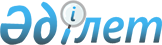 Об утверждении статистических форм общегосударственных статистических наблюдений по обследованию респондентов и пользователей и инструкций по их заполнению
					
			Утративший силу
			
			
		
					Приказ Председателя Агентства Республики Казахстан по статистике от 13 августа 2013 года № 191. Зарегистрирован в Министерстве юстиции Республики Казахстан 13 сентября 2013 года № 8700. Утратил силу приказом Председателя Комитета по статистике Министерства национальной экономики Республики Казахстан от 12 декабря 2018 года № 3.
      Сноска. Утратил силу приказом Председателя Комитета по статистике Министерства национальной экономики РК от 12.12.2018 № 3 (вводится в действие по истечении десяти календарных дней после дня его первого официального опубликования).

      Примечание РЦПИ!

      Порядок введения в действие приказа см. п. 6
      В соответствии с подпунктами 2) и 7) статьи 12 Закона Республики Казахстан "О государственной статистике", ПРИКАЗЫВАЮ:
      1. Утвердить:
      1) статистическую форму общегосударственного статистического наблюдения "Опрос респондентов" (код 1662110, индекс Q-001, периодичность один раз в год), согласно приложению 1 к настоящему приказу;
      2) Инструкцию по заполнению статистической формы общегосударственного статистического наблюдения "Опрос респондентов" (код 1662110, индекс Q-001, периодичность один раз в год), согласно приложению 2 к настоящему приказу;
      3) статистическую форму общегосударственного статистического наблюдения "Опрос пользователей" (код 1672110, индекс Q-002, периодичность один раз в год), согласно приложению 3 к настоящему приказу;
      4) Инструкцию по заполнению статистической формы общегосударственного статистического наблюдения "Опрос пользователей" (код 1672110, индекс Q-002, периодичность один раз в год), согласно приложению 4 к настоящему приказу.
      2. Признать утратившим силу приказ исполняющего обязанности Председателя Агентства Республики Казахстан по статистике от 18 августа 2010 года № 222 "Об утверждении статистических форм общегосударственных статистических наблюдений по обследованию респондентов и пользователей и инструкций по их заполнению" (зарегистрированный в Реестре государственной регистрации нормативных правовых актов за № 6468, опубликованный в газете "Казахстанская правда" от 25 декабря 2010 года № 351-353 (26412-26414)).
      3. Департаменту стратегического развития совместно с Юридическим департаментом Агентства Республики Казахстан по статистике в установленном законодательством порядке: 
      1) обеспечить государственную регистрацию настоящего приказа в Министерстве юстиции Республики Казахстан;
      2) направить на официальное опубликование в средства массовой информации настоящий приказ в течение 5 календарных дней после его государственной регистрации в Министерстве юстиции Республики Казахстан;
      3) обеспечить обязательную публикацию настоящего приказа на интернет-ресурсе Агентства Республики Казахстан по статистике.
      4. Департаменту стратегического развития Агентства Республики Казахстан по статистике довести настоящий приказ до структурных подразделений и территориальных органов Агентства Республики Казахстан по статистике для руководства в работе.
      5. Контроль за исполнением настоящего приказа оставляю за собой.
      6. Настоящий приказ подлежит официальному опубликованию и вводится в действие с 1 января 2014 года.
      Кұрметті респондент!
      Сізден осы сауалнаманы толтыруыңызды сұраймыз.
      Алынған мәліметтер статистика органдарының жұмысын
      жақсарту үшін пайдаланылатын болады.
                                 Уважаемый респондент!
                          Просим Вас заполнить данную анкету.
                      Полученные сведения будут использованы для
                          улучшения работы органов статистики.
      Ынтымақтастығыңыз үшін алғыс айтамыз!
                           Благодарим за сотрудничество! Инструкция по заполнению статистической формы
общегосударственного статистического наблюдения
"Опрос респондентов" (код 1662110, индекс – Q-001,
периодичность один раз в год)
      1. Настоящая Инструкция по заполнению статистической формы общегосударственного статистического наблюдения "Опрос респондентов" (код 1662110, индекс Q-001, периодичность один раз в год) разработана в соответствии с подпунктом 7) статьи 12 Закона Республики Казахстан "О государственной статистике" и детализирует заполнение статистической формы общегосударственного статистического наблюдения "Опрос респондентов" (код 1662110, индекс Q-001, периодичность один раз в год).
      2. Статистическая форма заполняется респондентами вручную, согласно указанному перечню вопросов.
      По вопросам 1-4, 6-7, 9-10 отмечается в ячейке соответствующий ответ. 
      По вопросу 5 указываются индексы статистических форм, заполнение которых вызывает у респондентов затруднения. 
      В вопросе 8 указываются затруднения при сдаче статистических форм в электронном виде, в вопросе 11 – предложения респондентов для улучшения работы Агентства Республики Казахстан по статистике.
      Кұрметті респондент!
      Сізден осы сауалнаманы толтыруыңызды сұраймыз.
      Алынған мәліметтер статистика органдарының жұмысын
      жақсарту үшін пайдаланылатын болады.
                                 Уважаемый респондент!
                          Просим Вас заполнить данную анкету.
                      Полученные сведения будут использованы для
                          улучшения работы органов статистики.
      Ынтымақтастығыңыз үшін алғыс айтамыз!
                          Благодарим за сотрудничество! Инструкция по заполнению статистической формы общегосударственного статистического наблюдения
"Опрос пользователей"
(код 1672110, индекс – Q-002, периодичность один раз в год)
      1. Настоящая Инструкция по заполнению статистической формы общегосударственного статистического наблюдения "Опрос респондентов" (код 1672110, индекс Q-002, периодичность один раз в год) разработана в соответствии с подпунктом 7) статьи 12 Закона Республики Казахстан "О государственной статистике" и детализирует заполнение статистической формы общегосударственного статистического наблюдения "Опрос респондентов" (код 1672110, индекс Q-002, периодичность один раз в год).
      2. Статистическая форма заполняется респондентами вручную, согласно указанному перечню вопросов.
      По вопросам 1-7 отмечается в ячейке соответствующий ответ.
      По вопросу 8 респондентом указываются предложения для улучшения работы Агентства Республики Казахстан по статистике.
					© 2012. РГП на ПХВ «Институт законодательства и правовой информации Республики Казахстан» Министерства юстиции Республики Казахстан
				
Председатель
А. СмаиловПриложение 1
к приказу Председателя
Агентства Республики Казахстан по
статистике
от 13 августа 2013 года № 191 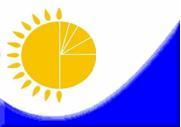 
Мемлекеттік статистика органдары құпиялылығына кепілдік береді
Конфиденциальность гарантируется органами государственной статистики
Мемлекеттік статистика органдары құпиялылығына кепілдік береді
Конфиденциальность гарантируется органами государственной статистики
Мемлекеттік статистика органдары құпиялылығына кепілдік береді
Конфиденциальность гарантируется органами государственной статистики
Мемлекеттік статистика органдары құпиялылығына кепілдік береді
Конфиденциальность гарантируется органами государственной статистики
Қазақстан Республикасы
Статистика агенттігі
төрағасының 2013
жылғы 13 тамызда № 190 бұйрығына 
1-қосымша
Қазақстан Республикасы
Статистика агенттігі
төрағасының 2013
жылғы 13 тамызда № 190 бұйрығына 
1-қосымша
Жалпымемлекеттік статистикалық байқаудың статистикалық нысаны
Статистическая форма общегосударственного статистического наблюдения
Жалпымемлекеттік статистикалық байқаудың статистикалық нысаны
Статистическая форма общегосударственного статистического наблюдения
Жалпымемлекеттік статистикалық байқаудың статистикалық нысаны
Статистическая форма общегосударственного статистического наблюдения
Жалпымемлекеттік статистикалық байқаудың статистикалық нысаны
Статистическая форма общегосударственного статистического наблюдения
Аумақтық статистика органына тапсырылады
Представляется территориальному органу статистики
Аумақтық статистика органына тапсырылады
Представляется территориальному органу статистики
Статистикалық нысанды www.stat.gov.kz сайтынан алуға болады
Статистическую форму можно получить на сайте www.stat.gov.kz 
Статистикалық нысанды www.stat.gov.kz сайтынан алуға болады
Статистическую форму можно получить на сайте www.stat.gov.kz 
Статистикалық нысан коды 1662110
Код статистической формы 1662110
Респонденттердің пікіртерімі
Опрос респондентов
Респонденттердің пікіртерімі
Опрос респондентов
Респонденттердің пікіртерімі
Опрос респондентов
Респонденттердің пікіртерімі
Опрос респондентов
Респонденттердің пікіртерімі
Опрос респондентов
Респонденттердің пікіртерімі
Опрос респондентов
Респонденттердің пікіртерімі
Опрос респондентов
Q-001
Респонденттердің пікіртерімі
Опрос респондентов
Респонденттердің пікіртерімі
Опрос респондентов
Респонденттердің пікіртерімі
Опрос респондентов
Респонденттердің пікіртерімі
Опрос респондентов
Респонденттердің пікіртерімі
Опрос респондентов
Респонденттердің пікіртерімі
Опрос респондентов
Респонденттердің пікіртерімі
Опрос респондентов
Жылына бір рет
Один раз в год
Статистикалық нысандарды ұсынатын заңды және жеке тұлғалар тапсырады
Представляют юридические и физические лица, представляющие статистические формы
Статистикалық нысандарды ұсынатын заңды және жеке тұлғалар тапсырады
Представляют юридические и физические лица, представляющие статистические формы
Статистикалық нысандарды ұсынатын заңды және жеке тұлғалар тапсырады
Представляют юридические и физические лица, представляющие статистические формы
Статистикалық нысандарды ұсынатын заңды және жеке тұлғалар тапсырады
Представляют юридические и физические лица, представляющие статистические формы
Статистикалық нысандарды ұсынатын заңды және жеке тұлғалар тапсырады
Представляют юридические и физические лица, представляющие статистические формы
Статистикалық нысандарды ұсынатын заңды және жеке тұлғалар тапсырады
Представляют юридические и физические лица, представляющие статистические формы
Статистикалық нысандарды ұсынатын заңды және жеке тұлғалар тапсырады
Представляют юридические и физические лица, представляющие статистические формы
Статистикалық нысандарды ұсынатын заңды және жеке тұлғалар тапсырады
Представляют юридические и физические лица, представляющие статистические формы
Тапсыру мерзімі 10 қыркүйекке дейін
Срок представления до 10 сентября
Тапсыру мерзімі 10 қыркүйекке дейін
Срок представления до 10 сентября
Тапсыру мерзімі 10 қыркүйекке дейін
Срок представления до 10 сентября
Тапсыру мерзімі 10 қыркүйекке дейін
Срок представления до 10 сентября
Тапсыру мерзімі 10 қыркүйекке дейін
Срок представления до 10 сентября
Тапсыру мерзімі 10 қыркүйекке дейін
Срок представления до 10 сентября
Тапсыру мерзімі 10 қыркүйекке дейін
Срок представления до 10 сентября
Тапсыру мерзімі 10 қыркүйекке дейін
Срок представления до 10 сентября
1.
Сіз статистикалық нысандарды толтыру үшін қанша уақыт жұмсайсыз (бір айда орта есеппен)?
Сколько времени Вы затрачиваете на заполнение статистических форм (в среднем в месяц)?
Айына бір сағаттан аз
Менее одного часа в месяц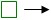 
2
1.
Сіз статистикалық нысандарды толтыру үшін қанша уақыт жұмсайсыз (бір айда орта есеппен)?
Сколько времени Вы затрачиваете на заполнение статистических форм (в среднем в месяц)?
Айына 1-5 сағат
1-5 часов в месяц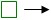 
2
1.
Сіз статистикалық нысандарды толтыру үшін қанша уақыт жұмсайсыз (бір айда орта есеппен)?
Сколько времени Вы затрачиваете на заполнение статистических форм (в среднем в месяц)?
Айына 6-10 сағат 
6-10 часов в месяц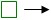 
2
1.
Сіз статистикалық нысандарды толтыру үшін қанша уақыт жұмсайсыз (бір айда орта есеппен)?
Сколько времени Вы затрачиваете на заполнение статистических форм (в среднем в месяц)?
Айына 10 сағаттан артық Более 10 часов в месяц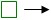 
2
2.
Статистикалық нысандарды тапсыру үшін жолға қанша уақыт жұмсайсыз (бір реттік)?
сағат
часов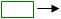 
3
2.
Сколько времени затрачиваете на дорогу для сдачи статистических форм (за один раз)?
минут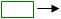 
3
3.
Статистикалық нысанды тапсыру үшін қанша уақыт жұмсайсыз?
Сколько времени затрачивается на сдачу статистической формы?
10 минуттан аз
Менее 10 минут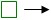 
4
3.
Статистикалық нысанды тапсыру үшін қанша уақыт жұмсайсыз?
Сколько времени затрачивается на сдачу статистической формы?
10-20 минут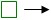 
4
3.
Статистикалық нысанды тапсыру үшін қанша уақыт жұмсайсыз?
Сколько времени затрачивается на сдачу статистической формы?
20-30 минут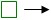 
4
3.
Статистикалық нысанды тапсыру үшін қанша уақыт жұмсайсыз?
Сколько времени затрачивается на сдачу статистической формы?
30-60 минут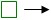 
4
3.
Статистикалық нысанды тапсыру үшін қанша уақыт жұмсайсыз?
Сколько времени затрачивается на сдачу статистической формы?
1 сағаттан артық
Более 1 часа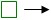 
4
4.
Сіз берген деректердің құпиялылығы жеткілікті қамтамасыз етілген бе?
Достаточно ли обеспечена конфиденциальность Ваших данных?
Иә
Да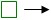 
5
4.
Сіз берген деректердің құпиялылығы жеткілікті қамтамасыз етілген бе?
Достаточно ли обеспечена конфиденциальность Ваших данных?
Жоқ
Нет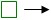 
5
5.
Қандай статистикалық нысандарды толтыру ең қиын?
Укажите, какие статистические формы наиболее трудно заполнять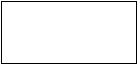 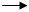 
6
6.
Сіз статистикалық нысандарды электронды түрде тапсырасыз ба?
Сдаете ли Вы статистические формы в электронном виде? 
Иә
Да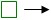 
7
6.
Сіз статистикалық нысандарды электронды түрде тапсырасыз ба?
Сдаете ли Вы статистические формы в электронном виде? 
Жоқ
Нет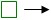 
8
7.
Сізде статистикалық нысандарды электронды түрде тапсырған кезде қиындықтар туындайды ма?
Возникают ли у Вас затруднения при сдаче статистических форм в электронном виде? 
Иә
Да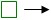 
8
7.
Сізде статистикалық нысандарды электронды түрде тапсырған кезде қиындықтар туындайды ма?
Возникают ли у Вас затруднения при сдаче статистических форм в электронном виде? 
Жоқ
Нет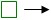 
9
8.
Қандай қыйындықтар туатынын көрсетіңіз?
Укажите, какие возникают затруднения.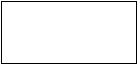 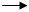 
9
9.
Сіз Қазақстан Республикасы Статистика агенттігінің www.stat.gov.kz сайтын пайдаланасыз ба?
Пользуетесь ли Вы сайтом Агентства Республики Казахстан по статистике – www.stat.gov.kz?
Иә
Да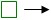 
10
9.
Сіз Қазақстан Республикасы Статистика агенттігінің www.stat.gov.kz сайтын пайдаланасыз ба?
Пользуетесь ли Вы сайтом Агентства Республики Казахстан по статистике – www.stat.gov.kz?
Жоқ
Нет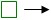 
11
10.
Сізге қажетті ақпарат www.stat.gov.kz сайтында бар ма?
Имеется ли на сайте www.stat.gov.kz необходимая для Вас информация?
Иә
Да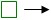 
11
10.
Сізге қажетті ақпарат www.stat.gov.kz сайтында бар ма?
Имеется ли на сайте www.stat.gov.kz необходимая для Вас информация?
Жоқ
Нет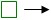 
11
11.
Қазақстан Республикасы Статистика агенттігінің жұмысын жақсарту үшін не істеу қажет екенін көрсетіңізші
Пожалуйста, сообщите, что считаете нужным сделать для улучшения работы Агентства Республики Казахстан по статистике 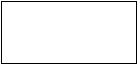 
сауалдың соңы
конец опроса
сауалдың соңы
конец опросаПриложение 2
к приказу Председателя
Агентства Республики Казахстан по
статистике
от 13 августа 2013 года № 191 Приложение 3
к приказу Председателя
Агентства Республики Казахстан по
статистике
от 13 августа 2013 года № 191 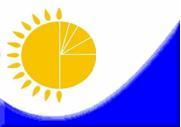 
Мемлекеттік статистика органдары құпиялылығына кепілдік береді
Конфиденциальность гарантируется органами государственной статистики
Мемлекеттік статистика органдары құпиялылығына кепілдік береді
Конфиденциальность гарантируется органами государственной статистики
Мемлекеттік статистика органдары құпиялылығына кепілдік береді
Конфиденциальность гарантируется органами государственной статистики
Мемлекеттік статистика органдары құпиялылығына кепілдік береді
Конфиденциальность гарантируется органами государственной статистики
Қазақстан Республикасы
Статистика агенттігі
төрағасының 2013
жылғы 13 тамызда № 190 бұйрығына 
3-қосымша
Қазақстан Республикасы
Статистика агенттігі
төрағасының 2013
жылғы 13 тамызда № 190 бұйрығына 
3-қосымша
Жалпымемлекеттік статистикалық байқаудың статистикалық нысаны
Статистическая форма общегосударственного статистического наблюдения
Жалпымемлекеттік статистикалық байқаудың статистикалық нысаны
Статистическая форма общегосударственного статистического наблюдения
Жалпымемлекеттік статистикалық байқаудың статистикалық нысаны
Статистическая форма общегосударственного статистического наблюдения
Жалпымемлекеттік статистикалық байқаудың статистикалық нысаны
Статистическая форма общегосударственного статистического наблюдения
Аумақтық статистика органына тапсырылады
Представляется территориальному органу статистики
Аумақтық статистика органына тапсырылады
Представляется территориальному органу статистики
Статистикалық нысанды www.stat.gov.kz сайтынан алуға болады
Статистическую форму можно получить на сайте www.stat.gov.kz 
Статистикалық нысанды www.stat.gov.kz сайтынан алуға болады
Статистическую форму можно получить на сайте www.stat.gov.kz 
Статистикалық нысан коды 1662110
Код статистической формы 1662110
Респонденттердің пікіртерімі
Опрос респондентов
Респонденттердің пікіртерімі
Опрос респондентов
Респонденттердің пікіртерімі
Опрос респондентов
Респонденттердің пікіртерімі
Опрос респондентов
Респонденттердің пікіртерімі
Опрос респондентов
Респонденттердің пікіртерімі
Опрос респондентов
Респонденттердің пікіртерімі
Опрос респондентов
Q-002
Респонденттердің пікіртерімі
Опрос респондентов
Респонденттердің пікіртерімі
Опрос респондентов
Респонденттердің пікіртерімі
Опрос респондентов
Респонденттердің пікіртерімі
Опрос респондентов
Респонденттердің пікіртерімі
Опрос респондентов
Респонденттердің пікіртерімі
Опрос респондентов
Респонденттердің пікіртерімі
Опрос респондентов
Жылына бір рет
Один раз в год
Статистикалық нысандарды ұсынатын заңды және жеке тұлғалар тапсырады
Представляют юридические и физические лица, представляющие статистические формы
Статистикалық нысандарды ұсынатын заңды және жеке тұлғалар тапсырады
Представляют юридические и физические лица, представляющие статистические формы
Статистикалық нысандарды ұсынатын заңды және жеке тұлғалар тапсырады
Представляют юридические и физические лица, представляющие статистические формы
Статистикалық нысандарды ұсынатын заңды және жеке тұлғалар тапсырады
Представляют юридические и физические лица, представляющие статистические формы
Статистикалық нысандарды ұсынатын заңды және жеке тұлғалар тапсырады
Представляют юридические и физические лица, представляющие статистические формы
Статистикалық нысандарды ұсынатын заңды және жеке тұлғалар тапсырады
Представляют юридические и физические лица, представляющие статистические формы
Статистикалық нысандарды ұсынатын заңды және жеке тұлғалар тапсырады
Представляют юридические и физические лица, представляющие статистические формы
Статистикалық нысандарды ұсынатын заңды және жеке тұлғалар тапсырады
Представляют юридические и физические лица, представляющие статистические формы
Тапсыру мерзімі 10 қыркүйекке дейін
Срок представления до 10 сентября
Тапсыру мерзімі 10 қыркүйекке дейін
Срок представления до 10 сентября
Тапсыру мерзімі 10 қыркүйекке дейін
Срок представления до 10 сентября
Тапсыру мерзімі 10 қыркүйекке дейін
Срок представления до 10 сентября
Тапсыру мерзімі 10 қыркүйекке дейін
Срок представления до 10 сентября
Тапсыру мерзімі 10 қыркүйекке дейін
Срок представления до 10 сентября
Тапсыру мерзімі 10 қыркүйекке дейін
Срок представления до 10 сентября
Тапсыру мерзімі 10 қыркүйекке дейін
Срок представления до 10 сентября
1.
Сіз пайдаланушылардың қандай санатына жатасыз?
К какой категории пользователей вы относитесь?
Мемлекеттік органдар
Государственные органы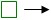 
2
1.
Сіз пайдаланушылардың қандай санатына жатасыз?
К какой категории пользователей вы относитесь?
Бизнес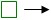 
2
1.
Сіз пайдаланушылардың қандай санатына жатасыз?
К какой категории пользователей вы относитесь?
Оқу орындары
Учебные заведения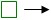 
2
1.
Сіз пайдаланушылардың қандай санатына жатасыз?
К какой категории пользователей вы относитесь?
Басқа
Другое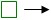 
2
2.
Сіз қолжетімді (жарияланған) статистикалық ақпараттардың көлемімен қаншалықты қанағаттанасыз?
Насколько Вы удовлетворены объемом доступной (публикуемой) статистической информации?
Негізінде қанағаттанамын
В основном удовлетворен 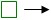 
3
2.
Сіз қолжетімді (жарияланған) статистикалық ақпараттардың көлемімен қаншалықты қанағаттанасыз?
Насколько Вы удовлетворены объемом доступной (публикуемой) статистической информации?
Жартылай қанағаттанамын
Частично удовлетворен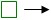 
3
2.
Сіз қолжетімді (жарияланған) статистикалық ақпараттардың көлемімен қаншалықты қанағаттанасыз?
Насколько Вы удовлетворены объемом доступной (публикуемой) статистической информации?
Қанағаттандырылмадым
Не удовлетворен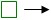 
3
2.
Сіз қолжетімді (жарияланған) статистикалық ақпараттардың көлемімен қаншалықты қанағаттанасыз?
Насколько Вы удовлетворены объемом доступной (публикуемой) статистической информации?
Жауап беруге қиналамын
Затрудняюсь ответить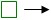 
3
3.
Сіз ақпарат ұсыну нысанымен қаншалықты қанағаттандыңыз?
Насколько Вы удовлетворены формой представления информации?
Негізінде қанағаттандым
В основном удовлетворен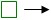 
4
3.
Сіз ақпарат ұсыну нысанымен қаншалықты қанағаттандыңыз?
Насколько Вы удовлетворены формой представления информации?
75%-дан көп
Более 75%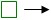 
4
3.
Сіз ақпарат ұсыну нысанымен қаншалықты қанағаттандыңыз?
Насколько Вы удовлетворены формой представления информации?
50%-дан – 75%-ға
на 50-75%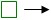 
4
3.
Сіз ақпарат ұсыну нысанымен қаншалықты қанағаттандыңыз?
Насколько Вы удовлетворены формой представления информации?
50%-дан аз
Менее 50%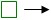 
4
3.
Сіз ақпарат ұсыну нысанымен қаншалықты қанағаттандыңыз?
Насколько Вы удовлетворены формой представления информации?
Қанағаттанбадым
Не удовлетворен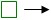 
4
3.
Сіз ақпарат ұсыну нысанымен қаншалықты қанағаттандыңыз?
Насколько Вы удовлетворены формой представления информации?
Жауап беруге қиналамын
Затрудняюсь ответить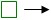 
4
3.
Сіз ақпарат ұсыну нысанымен қаншалықты қанағаттандыңыз?
Насколько Вы удовлетворены формой представления информации?
Басқасын көрсетіңіз
Другое, укажите
3.
Сіз ақпарат ұсыну нысанымен қаншалықты қанағаттандыңыз?
Насколько Вы удовлетворены формой представления информации?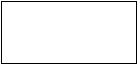 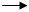 
4
4.
Мемлекеттік статистика деректеріне сенім деңгейін бағалаңыз.
Оцените уровень доверия данным государственной статистики
Сенемін
Доверяю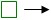 
5
4.
Мемлекеттік статистика деректеріне сенім деңгейін бағалаңыз.
Оцените уровень доверия данным государственной статистики
75% - дан көп
Более 75%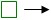 
5
4.
Мемлекеттік статистика деректеріне сенім деңгейін бағалаңыз.
Оцените уровень доверия данным государственной статистики
50%-дан - 75%-ға
На 50-75%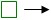 
5
4.
Мемлекеттік статистика деректеріне сенім деңгейін бағалаңыз.
Оцените уровень доверия данным государственной статистики
50%-дан аз
Менее 50%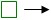 
5
4.
Мемлекеттік статистика деректеріне сенім деңгейін бағалаңыз.
Оцените уровень доверия данным государственной статистики
Сенбеймін
Не доверяю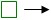 
5
4.
Мемлекеттік статистика деректеріне сенім деңгейін бағалаңыз.
Оцените уровень доверия данным государственной статистики
Жауап беруге қиналамын
Затрудняюсь ответить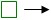 
5
5.
Ақпаратты қандай тәсілмен алғыңыз келеді?
Каким способом хотели бы получать информацию?
Статистика органдарының сайттарында Интернет-ресурста
На сайтах органов статистики на Интернет-ресурсе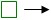 
6
5.
Ақпаратты қандай тәсілмен алғыңыз келеді?
Каким способом хотели бы получать информацию?
Қағаз тасығышта
На бумажном носителе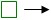 
6
5.
Ақпаратты қандай тәсілмен алғыңыз келеді?
Каким способом хотели бы получать информацию?
Электрондық тарату бойынша
По электронной рассылке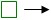 
6
5.
Ақпаратты қандай тәсілмен алғыңыз келеді?
Каким способом хотели бы получать информацию?
Басқа көрсетіңіз
Другое, укажите
5.
Ақпаратты қандай тәсілмен алғыңыз келеді?
Каким способом хотели бы получать информацию?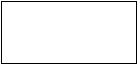 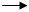 
6
6.
Сіз Қазақстан Республикасы Статистика агенттігінің www.stat.gov.kz сайтын пайдаланасыз ба?
Пользуетесь ли Вы сайтом Агентства Республики Казахстан по статистике – www.stat.gov.kz
Иә
Да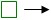 
7
6.
Сіз Қазақстан Республикасы Статистика агенттігінің www.stat.gov.kz сайтын пайдаланасыз ба?
Пользуетесь ли Вы сайтом Агентства Республики Казахстан по статистике – www.stat.gov.kz
Жоқ
Нет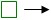 
8
7.
Сізге қажетті ақпарат www.stat.gov.kz сайтында бар ма ?
Имеется ли на сайте www.stat.gov.kz необходимая для Вас информация?
Иә
Да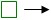 
8
7.
Сізге қажетті ақпарат www.stat.gov.kz сайтында бар ма ?
Имеется ли на сайте www.stat.gov.kz необходимая для Вас информация?
Жоқ
Нет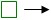 
8
8.
Қазақстан Республикасы Статистика агенттігінің аумақтық органдардың жұмысын жақсарту үшін не істеу қажет деп ойлайтыныңыз туралы хабарлаңыз?
Что, на Ваш взгляд, необходимо для дальнейшего совершенствования работы Агентства Республики Казахстан по статистике и территориальных органов?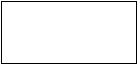 
сауалдың соңы
конец опроса
сауалдың соңы
конец опросаПриложение 4
к приказу Председателя
Агентства Республики Казахстан по
статистике
от 13 августа 2013 года № 191 